＜１組＞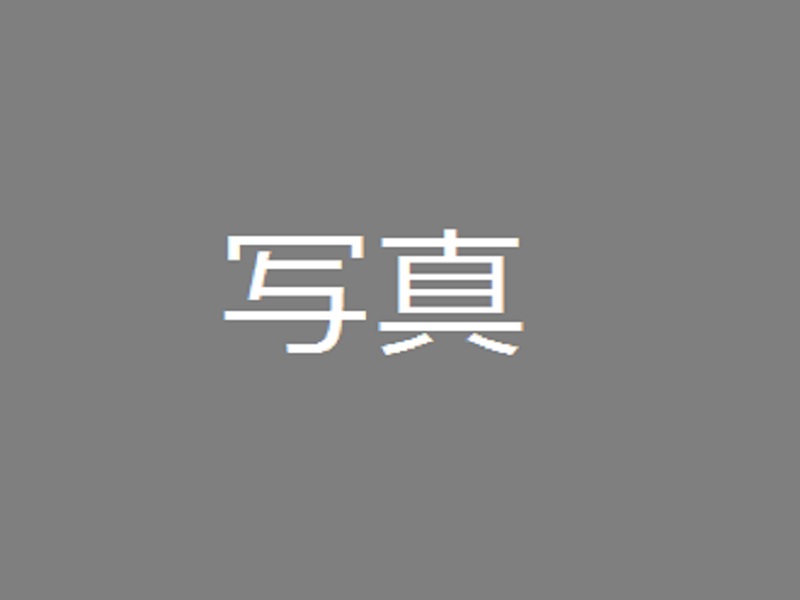 ＜２組＞＜３組＞＜４組＞